DIFERENCIADO DE MATEMATICA 4 MEDIODOCENTE  PATRICIA VARGAS VOGELCORREO   patricia.vargas@luisalbertobarrera.clEstimado alumno. Desde esta guía comenzamos con el temario para la prueba de transición (P.S.U)  .Como ya sabes los contenidos están adaptados dada la contingencia actual.Te invito  a trabajar lo que más puedas, sabes que puedes mandarme correos y te puedo dar mi wasap por interno.Lo más probable que este contenido lo hayas visto en Física, así que animo no es difícilPUNTOS EN EL PLANO CARTESIANO  PARTE 1Plano CartesianoEl plano cartesiano está formado por dos rectas numéricas perpendiculares, una horizontal y otra vertical que se cortan en un punto. ...El plano cartesiano tiene como finalidad describir la posición de puntos, los cuales se representan por sus coordenadas o pares ordenados.Un par ordenado se escribe como (x,y)¿Dónde va la x  y la  y en un plano cartesiano?En el plano, las coordenadas cartesianas se denominan abscisa y ordenada. La abscisa es la coordenada horizontal y se representa habitualmente por la letra x, mientras que la ordenada es la coordenada vertical y se representa por la  letra y.Ubicación de puntos en el plano cartesiano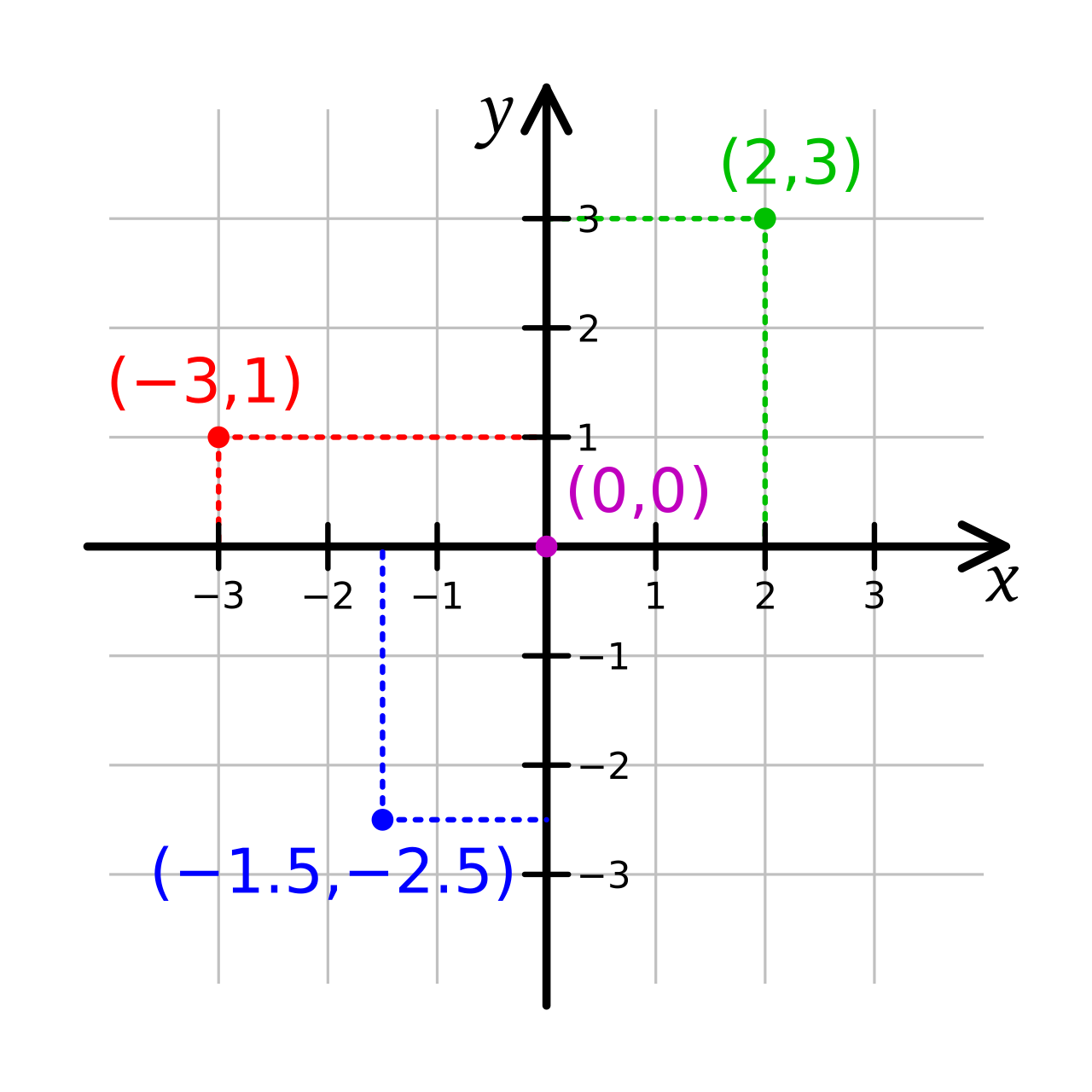 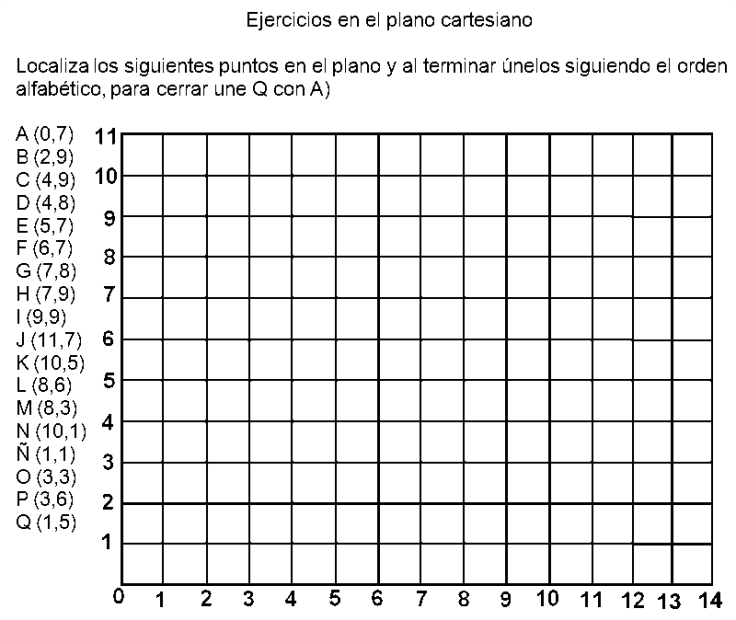 